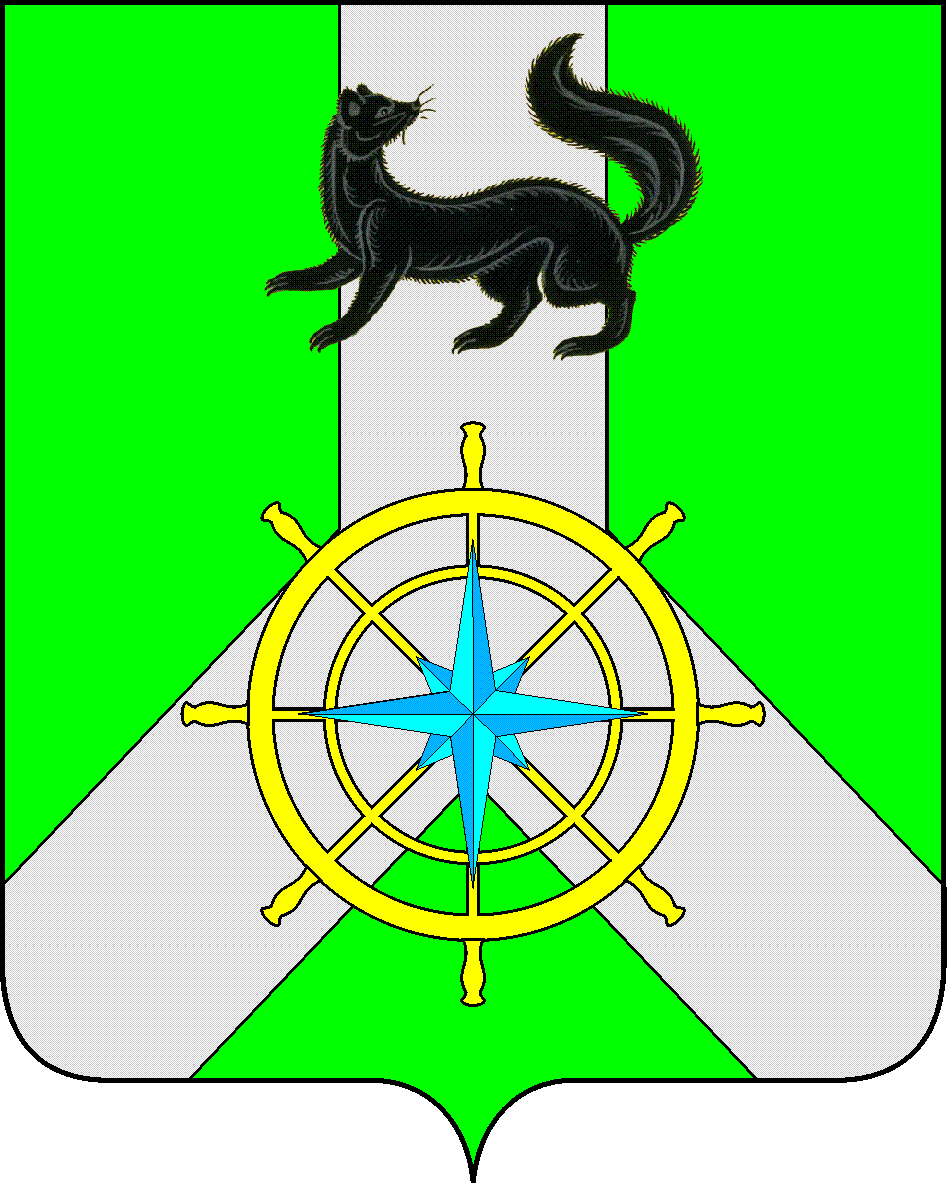 Р О С С И Й С К А Я   Ф Е Д Е Р А Ц И ЯИ Р К У Т С К А Я   О Б Л А С Т ЬК И Р Е Н С К И Й   М У Н И Ц И П А Л Ь Н Ы Й   Р А Й О НА Д М И Н И С Т Р А Ц И Я П О С Т А Н О В Л Е Н И ЕОб утверждении стоимости услуг, оказываемых специализированными службами по похоронному делуВ соответствии с частью 3 статьи 9 Федерального закона от 12 января 1996 года №8-ФЗ «О погребении и похоронном деле», руководствуясь пунктом 17 части 1 статьи 15 Федерального закона от 6 октября 2003 года №131-ФЗ «Об общих принципах организации местного самоуправления в Российской Федерации», статьями 39, 55 Устава муниципального образования Киренский район,П О С Т А Н О В Л Я Е Т:1. Установить на межселенной территории муниципального образования Киренский район (с.Красноярово, п.Визирный) стоимость услуг, оказываемых специализированными службами по вопросам похоронного дела согласно гарантированному перечню услуг по погребению в соответствии со ст. 9 Федерального закона от 12 января 1996 года №8-ФЗ «О погребении и похоронном деле», супругу, близким родственникам, иным родственникам, законному представителю или иному лицу, взявшему на себя обязанность осуществить погребение умершего, согласно приложения №1 к данному Постановлению;2. Установить на межселенной территории муниципального образования Киренский район (с.Красноярово, п.Визирный) стоимость услуг, оказываемых специализированными службами по вопросам похоронного дела согласно гарантированному перечню услуг по погребению в соответствии со ст. 12 Федерального закона от 12 января 1996 года №8-ФЗ «О погребении и похоронном деле», при отсутствии супруга, близких родственников, иных родственников либо законного представителя умершего или при невозможности осуществить ими погребение, а также при отсутствии иных лиц, взявших на себя обязанность осуществить погребение, погребение умершего на дому, на улице или в ином месте после установления органами внутренних дел его личности, согласно приложения№2 к данному Постановлению;3. Признать утратившим силу Постановление № 7 от 12.01.2022г.;4. Настоящее Постановление подлежит официальному опубликованию в газете «Ленские зори» и размещению на официальном сайте администрации Киренского муниципального района https://kirenskraion.mo38.ru//;5.Постановление вступает в силу после его официального опубликования и распространяется на правоотношения, возникшие с 01 февраля 2023 года.Мэр района                                                                                              К.В.Свистелинисп. М.Р.СиньковаСогласовано:Начальник правового отдела                                                        И.С.ЧернинаРуководитель аппарата                                                                  Н.А.Суржинаот      16  января   2023      г.№  10г.КиренскПриложение №1к постановлению администрацииКиренского муниципального районаот 16 января 2023 г.    № 10Стоимость гарантириванного перечня услуг, оказываемых специализированной службой  по вопросам похоронного дела на межселенной территории Киренского муниципального районаСтоимость гарантириванного перечня услуг, оказываемых специализированной службой  по вопросам похоронного дела на межселенной территории Киренского муниципального района№Перечень услугСтоимость (руб.)1Оформление документов необходимых для погребениябесплатно2Предоставление и доставка гроба и других предметов, необходимых для погребения;10131,52 3Перевозка тела, (останков) умершего на кладбище ( в крематорий)бесплатно4Погребение (кремация с последующей выдачей урны с прахом)бесплатноСтоимость услуг всего10131,52Приложение №2к постановлению администрацииКиренского муниципального районаот 16 января  2023 г.  № 10 Стоимость гарантириванного перечня услуг, оказываемых специализированной службой  по вопросам похоронного дела на межселенной территории Киренского муниципального районаСтоимость гарантириванного перечня услуг, оказываемых специализированной службой  по вопросам похоронного дела на межселенной территории Киренского муниципального района№Перечень услугСтоимость (руб.)1Оформление документов необходимых для погребениябесплатно2Предоставление  гроба 6149,733Перевозка  умершего на кладбище 1333,04Погребение 2648,795Облачение телабесплатноСтоимость услуг всего10131,52